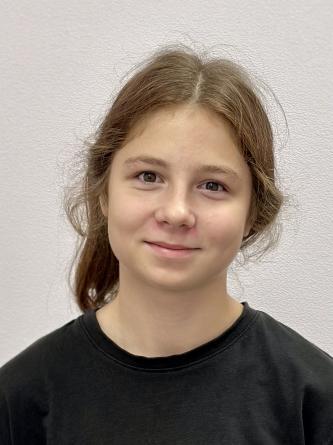 Зарина общительная, динамична, любознательна.Умеет  общаться со сверстниками, охотно делится, проявляет сочувствие к другим. У Зарины хорошо развито воображение, проявляет интерес к миру. Активно принимает участие в танцевальных и песенных мероприятиях и концертных программах. Имеет  несовершеннолетних сестру  Мадину, и брата  Рустама, которые проживают в центре.